Plenary of the Intergovernmental Science-PolicyPlatform on Biodiversity and Ecosystem ServicesSixth sessionMedellin, Colombia, 18–24 March 2018Item 2 (c) of the provisional agenda*Organizational matters: election of members of the Multidisciplinary Expert PanelList of proposed members of the Multidisciplinary Expert Panel		Note by the secretariatThe annex to the present note, which is presented without formal editing, sets out a list of the candidates proposed for membership of the Multidisciplinary Expert Panel, received by the extended deadline for nomination of 2 February 2018, according to the nomination process described in document IPBES/6/13. Links to the curricula vitae of the candidates are set out in the following documents:IPBES/6/INF/26: proposed members from African States;IPBES/6/INF/27: proposed members from Asia-Pacific States;IPBES/6/INF/28: proposed members from Eastern European States;IPBES/6/INF/29: proposed members from Latin American and Caribbean States;IPBES/6/INF/30: proposed members from Western European and other States.AnnexList of proposed members of the Multidisciplinary Expert Panel 
(by region) UNITED 
NATIONS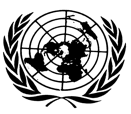 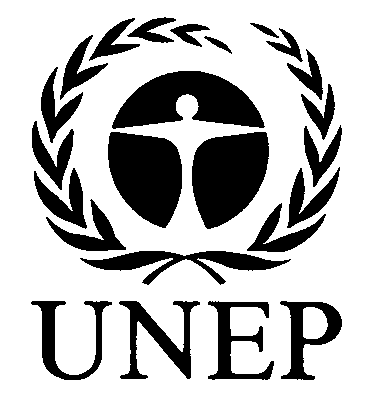 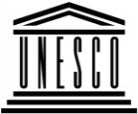 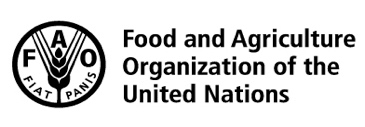 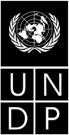 BESIPBES/6/INF/25/Rev.2IPBES/6/INF/25/Rev.2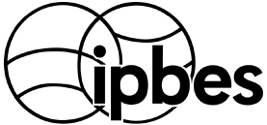 Intergovernmental Science-Policy Platform on Biodiversity and Ecosystem ServicesIntergovernmental Science-Policy Platform on Biodiversity and Ecosystem ServicesIntergovernmental Science-Policy Platform on Biodiversity and Ecosystem ServicesIntergovernmental Science-Policy Platform on Biodiversity and Ecosystem ServicesIntergovernmental Science-Policy Platform on Biodiversity and Ecosystem ServicesDistr.: General 
8 March 2018English onlyDistr.: General 
8 March 2018English onlyNominated byNameAffiliationGenderGenderAfrican StatesBeninJean Evans Israël CodjiaUniversity of ParakouMaleMaleBurundiNderagakura FerdinandMinistry of EnvironmentMaleMaleCameroonChimere DiawAfrican Model ForestsMaleMaleEthiopiaWoldeamlak Bewket AlemayehuAddis Ababa UniversityMaleMaleGhanaElliot AlhassanUniversity for Development StudiesMaleMaleLiberiaShadrach KerwillainFauna and Flora InternationalMaleMaleMadagascarVoahangy RaharimalalaOffice National pour l’EnvironnementFemaleFemaleMalawiChristopher MandaEnvironmental Affairs DepartmentMaleMaleMoroccoNard BennasUniversite Abdelmalek EssaadiFemaleFemaleMoroccoBrahim HaddaneMohammed VI Foundation for the Protection of the Environment - RabatFemaleFemaleMoroccoMohammed Sghir TalebInstitut Scientifique, Mohammed V University in RabatMaleMaleNigeriaEdu EffiomGovernment of Cross River StateFemaleFemaleNigeriaFrancis NwosuMinistry of Environment/ Department of ForestryMaleMaleSouth AfricaLuthando DzibaSouth African National ParksMaleMaleSouth AfricaNicholas KingConsultantMaleMaleSouth AfricaSibusisiwe NgcoboKana U Vhulunga Mvelele- Women in Conservation FemaleFemaleSudanAisha ElfakiWildlife Research CentreFemaleFemaleSudanAmeer MohammedWildlife Research CentreMaleMaleTogoRaoufou RadjiUniversity of LoméMaleMaleZambiaJacob MwitwaThe Copperbelt UniversityMaleMaleZambiaGertrude NgendaInstitute for Economic and Social ResearchUniversity of ZambiaFemaleFemaleZimbabweEdson GandiwaChinhoyi University of TechnologyMaleMaleZimbabweMduduzi NdlovuUniversity of the Free StateMaleMaleAsia-Pacific StatesBhutanThinley ChodenUgyen Wangchuck Institute for Conservation and Environmental Research (UWICER)FemaleFemaleBhutanSangay WangchukUgyen Wangchuck Institute for Conservation and Environmental Research (UWICER)MaleMaleChinaNing WuChengdu Institute of Biology, Chinese Academy of SciencesMaleMaleIndiaGaensan BalachanderAshoka Trust for Research in Ecology and the Environment (ATREE)MaleMaleJapanShizuka HashimotoGraduate School of Agricultural and Life Sciences, University of TokyoMaleMaleMalaysiaLeng Guan SawPenang Botanic GardensMaleMaleMaldivesMohamed AdamMarine Research CenterMaleMaleMaldivesAbdulla NaseerMaldives National UniversityMaleMaleNepalRam ChaudharyTribhuvan UniversityMaleMaleNepalMadhav KarkiCentre for Green Economy DevelopmentMaleMaleNepalKrishna PaudelKathmandu Forestry CollegeMaleMaleNepalShree Bhagavan ThakurFAO/Climate Change Adaptation in Agriculture Project, Kathmandu-LDF/GEFMaleMalePakistanHamid AhmadPakistan Council of Scientific & Industrial Research (PCSIR)MaleMalePakistanHussain AliAgricultural Research Institute TarnabMalePakistanParveen EjazMinistry of Climate Change, Government of PakistanFemalePakistanRizwan IrshadMinistry of Climate Change, Government of PakistanMalePakistanFarkhanda ManzoorLahore College for Women UniversityFemalePakistanRahmatullah QureshiPir Mehr Ali Shah Arid Agriculture UniversityMaleMalePhilippinesTheresa Mundita LimDepartment of Environment and Natural Resources - Biodiversity Management BureauFemaleFemaleEastern European StatesBosnia and HerzegovinaMersudin AvdibegovicFaculty of Forestry, University of SarajevoMaleMaleHungaryKatalin TörökInstitute of Ecology and Botany, Hungarian Academy of SciencesFemaleFemaleKyrgyzstanChinara SadykovaPublic Association Regional Centers of Expertise for Education for Sustainable Development “RCE Kyrgyzstan”FemaleFemaleTurkeyÖzden GörücüFaculty of Forestry, Kahramanmaraş Sütçü İmam University (KSU)MaleMaleLatin American and Caribbean StatesArgentinaBibiana VilaConsejo Nacional de Investigaciones Científicas y Técnicas (CONICET) - Universidad Nacional de Luján (UNLU)FemaleFemaleChileMary T.K. ArroyoInstituto de Ecología y Biodiversidad (IEB)Universidad de ChileFemaleFemaleColombiaGermán Ignacio Andrade PérezUniversity of AndesMaleMaleCosta RicaCarmen RoldanDirectora de Comericializacion del Fondo Nacional de Financiamiento ForestalFemaleFemaleCubaCristóbal Félix Díaz MorejónMinistry of Science, Technology and the EnvironmentMaleMaleDominican RepublicÁlvarez De Vanderhorst Juana VeneciaMinistry of Foreign AffairsFemaleFemaleDominican RepublicReynoso Omar ShamirNational Maritime Affairs AuthorityGlobal Democracy and Development FoundationMaleMaleGrenadaJames FinlayConsultantMaleMaleMexicoPorfirio Alvarez-TorresMexican Consortium of Marine Research Institutions for the Gulf of Mexico (CiiMar-GoM)MaleMaleMexicoAntonio Díaz-De-LeónInnovative Cutting Edge Solutions Consulting (ICES).MaleMaleSaint LuciaMarie-Louise FelixSir Arthur Lewis Community CollegeFemaleFemaleSaint LuciaFrancillia N. SolomonGovernment of Saint LuciaFemaleFemaleTrinidad and TobagoReia GuppyThe University of Trinidad and TobagoFemaleFemaleTrinidad and TobagoRahanna JumanInstitute of Marine AffairsFemaleFemaleTrinidad and TobagoVidiah RamkhelawanMinistry of TourismFemaleFemaleWestern European and Other StatesAustraliaDonald AntonGriffith University Law SchoolMaleMaleAustraliaKirsten DaviesMacquarie UniversityFemaleFemaleAustraliaJudith FisherFisher Research Ltd.FemaleFemaleAustraliaThomas ReuterUniversity of MelbourneMaleMaleAustraliaKamaljit Kaur SanghaCharles Darwin UniversityFemaleFemaleBelgiumNele WittersCenter of Environmental EconomicsHasselt UniversityFemaleFemaleDenmarkCarsten RahbekNatural History Museum of DenmarkUniversity of CopenhagenMaleMaleFinlandHeikki HokkanenUniversity of HelsinkiMaleMaleFinlandJanne KotiahoDepartment of Biological and Environmental Sciences, University of JyväskyläMaleMaleFinlandTiina NieminenNatural Resources Institute Finland, LukeFemaleFemaleFranceAlain KarsentyCentre de Coopération Internationale en Recherche Agronomique pour le Développement (CIRAD)MaleMaleFranceEsther KatzInstitut de Recherche pour le Développement (IRD)/ Muséum National d'Histoire Naturelle (MNHN) FemaleFemaleFranceSandra LavorelUniversité Grenoble AlpesFemaleFemaleFranceVirginie MarisCentre d'Ecologie Fonctionnelle et Evolutive - Centre National de la Recherche Scientifique (CEFE - CNRS)FemaleFemaleNetherlandsEsther TurnhoutForest and Nature Conservation Policy GroupWageningen UniversityFemaleFemaleNew ZealandPhilip SeddonUniversity of OtagoMaleMalePortugalIsabel Sousa PintoUniversity of PortoFemaleFemaleSwedenMarie StensekeDepartment of Economy and SocietyUniversity of GothenburgFemaleFemaleSwitzerlandMarkus FischerUniversity of BernMaleMale